ПРАВИТЕЛЬСТВО НОВГОРОДСКОЙ ОБЛАСТИПОСТАНОВЛЕНИЕот 8 июня 2023 г. N 251О ПОРЯДКЕ ПОДГОТОВКИ ИНФОРМАЦИИ О РЕЗУЛЬТАТАХ НЕЗАВИСИМОЙОЦЕНКИ КАЧЕСТВА УСЛОВИЙ ОКАЗАНИЯ УСЛУГ ОРГАНИЗАЦИЯМИ В СФЕРЕКУЛЬТУРЫ, ОХРАНЫ ЗДОРОВЬЯ, ОБРАЗОВАНИЯ, СОЦИАЛЬНОГООБСЛУЖИВАНИЯ, КОТОРЫЕ РАСПОЛОЖЕНЫ НА ТЕРРИТОРИИ НОВГОРОДСКОЙОБЛАСТИ, И ПРИНИМАЕМЫХ МЕРАХ ПО СОВЕРШЕНСТВОВАНИЮДЕЯТЕЛЬНОСТИ УКАЗАННЫХ ОРГАНИЗАЦИЙВ соответствии с частью 4 статьи 35 Федерального закона от 21 декабря 2021 года N 414-ФЗ "Об общих принципах организации публичной власти в субъектах Российской Федерации" Правительство Новгородской области постановляет:1. Утвердить прилагаемый Порядок подготовки информации о результатах независимой оценки качества условий оказания услуг организациями в сфере культуры, охраны здоровья, образования, социального обслуживания, которые расположены на территории Новгородской области, и принимаемых мерах по совершенствованию деятельности указанных организаций.2. Рекомендовать органам местного самоуправления муниципальных образований Новгородской области ежегодно до 20 февраля года, следующего за отчетным, представлять информацию о результатах независимой оценки качества условий оказания услуг организациями в сфере культуры и образования, которые расположены на территории Новгородской области и учредителями которых являются муниципальные образования Новгородской области, и принимаемых мерах по совершенствованию деятельности указанных организаций в органы исполнительной власти Новгородской области в соответствующей сфере деятельности.3. Признать утратившим силу постановление Правительства Новгородской области от 10.09.2020 N 430 "Об утверждении Порядка межведомственного взаимодействия органов исполнительной власти Новгородской области при подготовке обязательного публичного отчета Губернатора Новгородской области о результатах независимой оценки качества условий оказания услуг организациями в сфере культуры, охраны здоровья, образования, социального обслуживания, которые расположены на территории Новгородской области".4. Опубликовать постановление на "Официальном интернет-портале правовой информации" (www.pravo.gov.ru).Губернатор Новгородской областиА.С.НИКИТИНУтвержденпостановлениемПравительства Новгородской областиот 08.06.2023 N 251ПОРЯДОКПОДГОТОВКИ ИНФОРМАЦИИ О РЕЗУЛЬТАТАХ НЕЗАВИСИМОЙ ОЦЕНКИКАЧЕСТВА УСЛОВИЙ ОКАЗАНИЯ УСЛУГ ОРГАНИЗАЦИЯМИ В СФЕРЕКУЛЬТУРЫ, ОХРАНЫ ЗДОРОВЬЯ, ОБРАЗОВАНИЯ, СОЦИАЛЬНОГООБСЛУЖИВАНИЯ, КОТОРЫЕ РАСПОЛОЖЕНЫ НА ТЕРРИТОРИИ НОВГОРОДСКОЙОБЛАСТИ, И ПРИНИМАЕМЫХ МЕРАХ ПО СОВЕРШЕНСТВОВАНИЮДЕЯТЕЛЬНОСТИ УКАЗАННЫХ ОРГАНИЗАЦИЙ1. Порядок подготовки информации о результатах независимой оценки качества условий оказания услуг организациями в сфере культуры, охраны здоровья, образования, социального обслуживания, которые расположены на территории Новгородской области, и принимаемых мерах по совершенствованию деятельности указанных организаций (далее Порядок, результаты независимой оценки) определяет порядок деятельности органов исполнительной власти Новгородской области, органов местного самоуправления Новгородской области по подготовке информации о результатах независимой оценки, включаемой в ежегодный отчет Губернатора Новгородской области о результатах деятельности Правительства Новгородской области (далее ежегодный отчет), а также по ее размещению в информационно-телекоммуникационной сети "Интернет".2. В формировании информации о результатах независимой оценки участвуют министерство труда и социальной защиты населения Новгородской области (далее министерство), министерство образования Новгородской области, министерство здравоохранения Новгородской области, министерство культуры Новгородской области (далее органы исполнительной власти).3. Органы исполнительной власти ежегодно до 01 марта года, следующего за отчетным, представляют в министерство информацию о результатах независимой оценки качества условий оказания услуг организациями в сфере культуры, охраны здоровья, образования, которые расположены на территории Новгородской области и учредителями которых являются Новгородская область и муниципальные образования Новгородской области, а также о принимаемых мерах по совершенствованию деятельности указанных организаций по форме согласно приложению N 1 к Порядку.4. Органы исполнительной власти несут ответственность за полноту и достоверность представленной в министерство информации.5. Министерство ежегодно до 01 апреля года, следующего за отчетным, готовит обобщенную информацию о результатах независимой оценки качества условий оказания услуг организациями в сфере культуры, охраны здоровья, образования, социального обслуживания, которые расположены на территории Новгородской области и учредителями которых являются Новгородская область и муниципальные образования Новгородской области, а также о принимаемых мерах по совершенствованию деятельности указанных организаций (далее информация о результатах независимой оценки) по форме согласно приложению N 2 к Порядку и представляет ее Губернатору Новгородской области для включения в ежегодный отчет.6. Ежегодно до 01 мая года, следующего за отчетным:комитет информационной политики Новгородской области обеспечивает размещение информации о результатах независимой оценки на официальном сайте Правительства Новгородской области в информационно-телекоммуникационной сети "Интернет" (www.novreg.ru);министерство обеспечивает размещение информации о результатах независимой оценки на официальном сайте для размещения информации о государственных (муниципальных) учреждениях в информационно-телекоммуникационной сети "Интернет" (www.bus.gov.ru).Приложение N 1к Порядкуподготовки информации о результатахнезависимой оценки качества условийоказания услуг организациями в сферекультуры, охраны здоровья, образования,социального обслуживания, которые расположенына территории Новгородской области,и принимаемых мерах по совершенствованиюдеятельности указанных организацийПриложение N 2к Порядкуподготовки информации о результатахнезависимой оценки качества условийоказания услуг организациями в сферекультуры, охраны здоровья, образования,социального обслуживания, которые расположенына территории Новгородской области,и принимаемых мерах по совершенствованиюдеятельности указанных организаций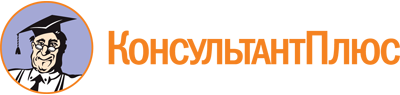 Постановление Правительства Новгородской области от 08.06.2023 N 251
"О Порядке подготовки информации о результатах независимой оценки качества условий оказания услуг организациями в сфере культуры, охраны здоровья, образования, социального обслуживания, которые расположены на территории Новгородской области, и принимаемых мерах по совершенствованию деятельности указанных организаций"Документ предоставлен КонсультантПлюс

www.consultant.ru

Дата сохранения: 17.06.2023
 ИНФОРМАЦИЯо результатах независимой оценки качества условий оказания услугорганизациями в сфере культуры, охраны здоровья, образования,(нужное подчеркнуть)которые расположены на территории Новгородской области и учредителямикоторых являются Новгородская область и муниципальные образованияНовгородской области, а также о принимаемых мерах по совершенствованиюдеятельности указанных организацийза __________ годИНФОРМАЦИЯо результатах независимой оценки качества условий оказания услугорганизациями в сфере культуры, охраны здоровья, образования,(нужное подчеркнуть)которые расположены на территории Новгородской области и учредителямикоторых являются Новгородская область и муниципальные образованияНовгородской области, а также о принимаемых мерах по совершенствованиюдеятельности указанных организацийза __________ годИНФОРМАЦИЯо результатах независимой оценки качества условий оказания услугорганизациями в сфере культуры, охраны здоровья, образования,(нужное подчеркнуть)которые расположены на территории Новгородской области и учредителямикоторых являются Новгородская область и муниципальные образованияНовгородской области, а также о принимаемых мерах по совершенствованиюдеятельности указанных организацийза __________ годИНФОРМАЦИЯо результатах независимой оценки качества условий оказания услугорганизациями в сфере культуры, охраны здоровья, образования,(нужное подчеркнуть)которые расположены на территории Новгородской области и учредителямикоторых являются Новгородская область и муниципальные образованияНовгородской области, а также о принимаемых мерах по совершенствованиюдеятельности указанных организацийза __________ годИНФОРМАЦИЯо результатах независимой оценки качества условий оказания услугорганизациями в сфере культуры, охраны здоровья, образования,(нужное подчеркнуть)которые расположены на территории Новгородской области и учредителямикоторых являются Новгородская область и муниципальные образованияНовгородской области, а также о принимаемых мерах по совершенствованиюдеятельности указанных организацийза __________ год1.Нормативные правовые акты Новгородской области, определяющие проведение независимой оценки качества условий оказания услуг организациями в сфере культуры, охраны здоровья, образования (далее независимая оценка)Виды нормативных правовых актов, их наименования и реквизитыВиды нормативных правовых актов, их наименования и реквизитыВиды нормативных правовых актов, их наименования и реквизиты1.Нормативные правовые акты Новгородской области, определяющие проведение независимой оценки качества условий оказания услуг организациями в сфере культуры, охраны здоровья, образования (далее независимая оценка)2.Информация об общественном совете по проведению независимой оценки (далее общественный совет)Задачи и полномочия общественного советаЗадачи и полномочия общественного советаЗадачи и полномочия общественного совета2.Информация об общественном совете по проведению независимой оценки (далее общественный совет)задачи общественного совета:полномочия общественного совета:задачи общественного совета:полномочия общественного совета:задачи общественного совета:полномочия общественного совета:2.Информация об общественном совете по проведению независимой оценки (далее общественный совет)Информация о составе общественного советаИнформация о составе общественного советаИнформация о составе общественного совета2.Информация об общественном совете по проведению независимой оценки (далее общественный совет)председатель общественного совета:заместитель председателя общественного совета:секретарь общественного совета:члены общественного совета:председатель общественного совета:заместитель председателя общественного совета:секретарь общественного совета:члены общественного совета:председатель общественного совета:заместитель председателя общественного совета:секретарь общественного совета:члены общественного совета:3.Сведения об организациях, осуществляющих сбор и обобщение информации о качестве условий оказания услуг организациями в сфере культуры, охраны здоровья, образования (далее оператор)Наименование оператораНомер государственного контракта на выполнение оператором работ, оказание услуг по сбору и обобщению информации о качестве условий оказания услуг организациями социальной сферы (при наличии)Объем финансовых средств, выделенных на оплату работ оператора3.Сведения об организациях, осуществляющих сбор и обобщение информации о качестве условий оказания услуг организациями в сфере культуры, охраны здоровья, образования (далее оператор)4.Информация об организациях в сфере культуры, охраны здоровья, образования, в которых проведена независимая оценкаОбщее количество организаций сферы ________, действующих на территории Новгородской области в 20___ году / количество организаций сферы __________, охваченных независимой оценкой в 20____ году / их удельный вес от общего числа организаций сферы ____________, подлежащих независимой оценкеОбщее количество организаций сферы ________, действующих на территории Новгородской области в 20___ году / количество организаций сферы __________, охваченных независимой оценкой в 20____ году / их удельный вес от общего числа организаций сферы ____________, подлежащих независимой оценкеОбщее количество организаций сферы ________, действующих на территории Новгородской области в 20___ году / количество организаций сферы __________, охваченных независимой оценкой в 20____ году / их удельный вес от общего числа организаций сферы ____________, подлежащих независимой оценке4.Информация об организациях в сфере культуры, охраны здоровья, образования, в которых проведена независимая оценка__________ / ____________ / _____________________ / ____________ / _____________________ / ____________ / ___________4.Информация об организациях в сфере культуры, охраны здоровья, образования, в которых проведена независимая оценкаПланируемый охват организаций сферы ________ независимой оценкой на 20___ годПланируемый охват организаций сферы ________ независимой оценкой на 20___ годПланируемый охват организаций сферы ________ независимой оценкой на 20___ год4.Информация об организациях в сфере культуры, охраны здоровья, образования, в которых проведена независимая оценка4.Информация об организациях в сфере культуры, охраны здоровья, образования, в которых проведена независимая оценкаРезультаты независимой оценки организаций сферы ___________ в 20___ годуРезультаты независимой оценки организаций сферы ___________ в 20___ годуРезультаты независимой оценки организаций сферы ___________ в 20___ году4.Информация об организациях в сфере культуры, охраны здоровья, образования, в которых проведена независимая оценкаСреднее значение результата независимой оценки по организациям в сфере ______, в отношении которых проведена независимая оценка в 20__году: ____ баллов, в том числе по критериям оценки:1. Открытость и доступность информации об организации ____ балла.2. Комфортность условий предоставления услуг, в том числе время ожидания услуг, _____ балла.3. Доступность услуг для инвалидов _____ балла.4. Доброжелательность, вежливость работников организации _____ балла.5. Удовлетворенность условиями оказания услуг _____ баллаСреднее значение результата независимой оценки по организациям в сфере ______, в отношении которых проведена независимая оценка в 20__году: ____ баллов, в том числе по критериям оценки:1. Открытость и доступность информации об организации ____ балла.2. Комфортность условий предоставления услуг, в том числе время ожидания услуг, _____ балла.3. Доступность услуг для инвалидов _____ балла.4. Доброжелательность, вежливость работников организации _____ балла.5. Удовлетворенность условиями оказания услуг _____ баллаСреднее значение результата независимой оценки по организациям в сфере ______, в отношении которых проведена независимая оценка в 20__году: ____ баллов, в том числе по критериям оценки:1. Открытость и доступность информации об организации ____ балла.2. Комфортность условий предоставления услуг, в том числе время ожидания услуг, _____ балла.3. Доступность услуг для инвалидов _____ балла.4. Доброжелательность, вежливость работников организации _____ балла.5. Удовлетворенность условиями оказания услуг _____ балла4.Информация об организациях в сфере культуры, охраны здоровья, образования, в которых проведена независимая оценкаНаименования организаций в сфере ____________, набравших наибольшее количество баллов, с указанием количества балловНаименования организаций в сфере ____________, набравших наибольшее количество баллов, с указанием количества балловНаименования организаций в сфере ____________, набравших наибольшее количество баллов, с указанием количества баллов4.Информация об организациях в сфере культуры, охраны здоровья, образования, в которых проведена независимая оценка1.2.3.1.2.3.1.2.3.4.Информация об организациях в сфере культуры, охраны здоровья, образования, в которых проведена независимая оценкаНаименования организаций в сфере ____________, набравших наименьшее количество баллов, с указанием количества балловНаименования организаций в сфере ____________, набравших наименьшее количество баллов, с указанием количества балловНаименования организаций в сфере ____________, набравших наименьшее количество баллов, с указанием количества баллов4.Информация об организациях в сфере культуры, охраны здоровья, образования, в которых проведена независимая оценка1.2.3.1.2.3.1.2.3.5.Результаты независимой оценкиОсновные результаты независимой оценки, достигнутые организациями соответствующей социальной сферы, представленные общественным советомОсновные результаты независимой оценки, достигнутые организациями соответствующей социальной сферы, представленные общественным советомОсновные результаты независимой оценки, достигнутые организациями соответствующей социальной сферы, представленные общественным советом5.Результаты независимой оценки5.Результаты независимой оценкиЧисленность респондентов, участвовавших в анкетировании в ходе проведения независимой оценки в 20__ году (чел.)Численность респондентов, участвовавших в анкетировании в ходе проведения независимой оценки в 20__ году (чел.)Численность респондентов, участвовавших в анкетировании в ходе проведения независимой оценки в 20__ году (чел.)5.Результаты независимой оценки5.Результаты независимой оценкиОсновные недостатки, выявленные в ходе проведения независимой оценки в сфере ___________Основные недостатки, выявленные в ходе проведения независимой оценки в сфере ___________Основные недостатки, выявленные в ходе проведения независимой оценки в сфере ___________5.Результаты независимой оценки5.Результаты независимой оценкиПредложения общественного совета по улучшению деятельности организаций в сфере ___________Предложения общественного совета по улучшению деятельности организаций в сфере ___________Предложения общественного совета по улучшению деятельности организаций в сфере ___________5.Результаты независимой оценки6.Меры по совершенствованию деятельности организаций в сфере культуры, охраны здоровья, образования, принимаемые по результатам независимой оценкиИнформация об утверждении руководителями органов исполнительной власти Новгородской области или органов местного самоуправления Новгородской области планов по устранению недостатков, выявленных в ходе независимой оценки качества условий оказания услуг в 20____ году (далее планы), а также об иных проведенных мероприятияхИнформация об утверждении руководителями органов исполнительной власти Новгородской области или органов местного самоуправления Новгородской области планов по устранению недостатков, выявленных в ходе независимой оценки качества условий оказания услуг в 20____ году (далее планы), а также об иных проведенных мероприятияхИнформация об утверждении руководителями органов исполнительной власти Новгородской области или органов местного самоуправления Новгородской области планов по устранению недостатков, выявленных в ходе независимой оценки качества условий оказания услуг в 20____ году (далее планы), а также об иных проведенных мероприятиях6.Меры по совершенствованию деятельности организаций в сфере культуры, охраны здоровья, образования, принимаемые по результатам независимой оценкиколичество утвержденных планов _____количество выявленных нарушений _____количество мероприятий по устранению выявленных нарушений _____количество утвержденных планов _____количество выявленных нарушений _____количество мероприятий по устранению выявленных нарушений _____количество утвержденных планов _____количество выявленных нарушений _____количество мероприятий по устранению выявленных нарушений _____6.Меры по совершенствованию деятельности организаций в сфере культуры, охраны здоровья, образования, принимаемые по результатам независимой оценкиОрганизация контроля за выполнением утвержденных планов и принятых решенийОрганизация контроля за выполнением утвержденных планов и принятых решенийОрганизация контроля за выполнением утвержденных планов и принятых решений6.Меры по совершенствованию деятельности организаций в сфере культуры, охраны здоровья, образования, принимаемые по результатам независимой оценки6.Меры по совершенствованию деятельности организаций в сфере культуры, охраны здоровья, образования, принимаемые по результатам независимой оценкиПринятые поощрительные меры и дисциплинарные взыскания в отношении руководителей организаций в сфере культуры, охраны здоровья, образования, в отношении которых проведена независимая оценка в 20___ году, или других уполномоченных лицПринятые поощрительные меры и дисциплинарные взыскания в отношении руководителей организаций в сфере культуры, охраны здоровья, образования, в отношении которых проведена независимая оценка в 20___ году, или других уполномоченных лицПринятые поощрительные меры и дисциплинарные взыскания в отношении руководителей организаций в сфере культуры, охраны здоровья, образования, в отношении которых проведена независимая оценка в 20___ году, или других уполномоченных лиц6.Меры по совершенствованию деятельности организаций в сфере культуры, охраны здоровья, образования, принимаемые по результатам независимой оценки6.Меры по совершенствованию деятельности организаций в сфере культуры, охраны здоровья, образования, принимаемые по результатам независимой оценкиДополнительные меры по улучшению качества условий оказания услуг организациями в сфере _______________ (при необходимости)Дополнительные меры по улучшению качества условий оказания услуг организациями в сфере _______________ (при необходимости)Дополнительные меры по улучшению качества условий оказания услуг организациями в сфере _______________ (при необходимости)6.Меры по совершенствованию деятельности организаций в сфере культуры, охраны здоровья, образования, принимаемые по результатам независимой оценки7.Информационно-разъяснительная работа среди населенияСведения о мероприятиях по информированию граждан о возможности их участия в проведении независимой оценкиСведения о мероприятиях по информированию граждан о возможности их участия в проведении независимой оценкиСведения о мероприятиях по информированию граждан о возможности их участия в проведении независимой оценки7.Информационно-разъяснительная работа среди населения7.Информационно-разъяснительная работа среди населенияСведения о популяризации официального сайта для размещения информации о государственных и муниципальных учреждениях в информационно-телекоммуникационной сети "Интернет", на котором размещаются информация о результатах независимой оценки, а также отзывы граждан о качестве услуг, предоставляемых организациями в сфере культуры, охраны здоровья, образованияСведения о популяризации официального сайта для размещения информации о государственных и муниципальных учреждениях в информационно-телекоммуникационной сети "Интернет", на котором размещаются информация о результатах независимой оценки, а также отзывы граждан о качестве услуг, предоставляемых организациями в сфере культуры, охраны здоровья, образованияСведения о популяризации официального сайта для размещения информации о государственных и муниципальных учреждениях в информационно-телекоммуникационной сети "Интернет", на котором размещаются информация о результатах независимой оценки, а также отзывы граждан о качестве услуг, предоставляемых организациями в сфере культуры, охраны здоровья, образования7.Информационно-разъяснительная работа среди населения7.Информационно-разъяснительная работа среди населенияСведения о проводимой работе по устранению выявленных в результате независимой оценки недостатков и информировании граждан о принятых мерахСведения о проводимой работе по устранению выявленных в результате независимой оценки недостатков и информировании граждан о принятых мерахСведения о проводимой работе по устранению выявленных в результате независимой оценки недостатков и информировании граждан о принятых мерах7.Информационно-разъяснительная работа среди населенияИНФОРМАЦИЯо результатах независимой оценки качества условий оказания услугорганизациями в сфере культуры, охраны здоровья, образования,социального обслуживания, которые расположены на территорииНовгородской областис _______ 20__ года по _______ 20__ годаИНФОРМАЦИЯо результатах независимой оценки качества условий оказания услугорганизациями в сфере культуры, охраны здоровья, образования,социального обслуживания, которые расположены на территорииНовгородской областис _______ 20__ года по _______ 20__ годаИНФОРМАЦИЯо результатах независимой оценки качества условий оказания услугорганизациями в сфере культуры, охраны здоровья, образования,социального обслуживания, которые расположены на территорииНовгородской областис _______ 20__ года по _______ 20__ годаИНФОРМАЦИЯо результатах независимой оценки качества условий оказания услугорганизациями в сфере культуры, охраны здоровья, образования,социального обслуживания, которые расположены на территорииНовгородской областис _______ 20__ года по _______ 20__ годаИНФОРМАЦИЯо результатах независимой оценки качества условий оказания услугорганизациями в сфере культуры, охраны здоровья, образования,социального обслуживания, которые расположены на территорииНовгородской областис _______ 20__ года по _______ 20__ годаИНФОРМАЦИЯо результатах независимой оценки качества условий оказания услугорганизациями в сфере культуры, охраны здоровья, образования,социального обслуживания, которые расположены на территорииНовгородской областис _______ 20__ года по _______ 20__ годаИНФОРМАЦИЯо результатах независимой оценки качества условий оказания услугорганизациями в сфере культуры, охраны здоровья, образования,социального обслуживания, которые расположены на территорииНовгородской областис _______ 20__ года по _______ 20__ годаИНФОРМАЦИЯо результатах независимой оценки качества условий оказания услугорганизациями в сфере культуры, охраны здоровья, образования,социального обслуживания, которые расположены на территорииНовгородской областис _______ 20__ года по _______ 20__ года1. Нормативные правовые акты Новгородской области, определяющие проведение независимой оценки качества условий оказания услуг организациями в сфере культуры, охраны здоровья, образования, социального обслуживания (далее независимая оценка, организации социальной сферы, отрасли социальной1. Нормативные правовые акты Новгородской области, определяющие проведение независимой оценки качества условий оказания услуг организациями в сфере культуры, охраны здоровья, образования, социального обслуживания (далее независимая оценка, организации социальной сферы, отрасли социальной1. Нормативные правовые акты Новгородской области, определяющие проведение независимой оценки качества условий оказания услуг организациями в сфере культуры, охраны здоровья, образования, социального обслуживания (далее независимая оценка, организации социальной сферы, отрасли социальной1. Нормативные правовые акты Новгородской области, определяющие проведение независимой оценки качества условий оказания услуг организациями в сфере культуры, охраны здоровья, образования, социального обслуживания (далее независимая оценка, организации социальной сферы, отрасли социальной1. Нормативные правовые акты Новгородской области, определяющие проведение независимой оценки качества условий оказания услуг организациями в сфере культуры, охраны здоровья, образования, социального обслуживания (далее независимая оценка, организации социальной сферы, отрасли социальной1. Нормативные правовые акты Новгородской области, определяющие проведение независимой оценки качества условий оказания услуг организациями в сфере культуры, охраны здоровья, образования, социального обслуживания (далее независимая оценка, организации социальной сферы, отрасли социальной1. Нормативные правовые акты Новгородской области, определяющие проведение независимой оценки качества условий оказания услуг организациями в сфере культуры, охраны здоровья, образования, социального обслуживания (далее независимая оценка, организации социальной сферы, отрасли социальной1. Нормативные правовые акты Новгородской области, определяющие проведение независимой оценки качества условий оказания услуг организациями в сфере культуры, охраны здоровья, образования, социального обслуживания (далее независимая оценка, организации социальной сферы, отрасли социальнойсферы):(виды нормативных правовых актов, их наименования и реквизиты)(виды нормативных правовых актов, их наименования и реквизиты)(виды нормативных правовых актов, их наименования и реквизиты)(виды нормативных правовых актов, их наименования и реквизиты)(виды нормативных правовых актов, их наименования и реквизиты)(виды нормативных правовых актов, их наименования и реквизиты)(виды нормативных правовых актов, их наименования и реквизиты)(виды нормативных правовых актов, их наименования и реквизиты)2. Информация об общественном совете (общественных советах) по2. Информация об общественном совете (общественных советах) по2. Информация об общественном совете (общественных советах) по2. Информация об общественном совете (общественных советах) по2. Информация об общественном совете (общественных советах) по2. Информация об общественном совете (общественных советах) по2. Информация об общественном совете (общественных советах) по2. Информация об общественном совете (общественных советах) попроведению независимой оценки:проведению независимой оценки:проведению независимой оценки:проведению независимой оценки:проведению независимой оценки:(задачи и полномочия общественного совета (общественных советов))(задачи и полномочия общественного совета (общественных советов))(задачи и полномочия общественного совета (общественных советов))(задачи и полномочия общественного совета (общественных советов))(задачи и полномочия общественного совета (общественных советов))(задачи и полномочия общественного совета (общественных советов))(задачи и полномочия общественного совета (общественных советов))(задачи и полномочия общественного совета (общественных советов))(информация о составе общественного совета (общественных советов))(информация о составе общественного совета (общественных советов))(информация о составе общественного совета (общественных советов))(информация о составе общественного совета (общественных советов))(информация о составе общественного совета (общественных советов))(информация о составе общественного совета (общественных советов))(информация о составе общественного совета (общественных советов))(информация о составе общественного совета (общественных советов))3. Сведения об организациях, осуществляющих сбор и обобщение информации о качестве условий оказания услуг организациями социальной3. Сведения об организациях, осуществляющих сбор и обобщение информации о качестве условий оказания услуг организациями социальной3. Сведения об организациях, осуществляющих сбор и обобщение информации о качестве условий оказания услуг организациями социальной3. Сведения об организациях, осуществляющих сбор и обобщение информации о качестве условий оказания услуг организациями социальной3. Сведения об организациях, осуществляющих сбор и обобщение информации о качестве условий оказания услуг организациями социальной3. Сведения об организациях, осуществляющих сбор и обобщение информации о качестве условий оказания услуг организациями социальной3. Сведения об организациях, осуществляющих сбор и обобщение информации о качестве условий оказания услуг организациями социальной3. Сведения об организациях, осуществляющих сбор и обобщение информации о качестве условий оказания услуг организациями социальнойсферы (далее оператор):сферы (далее оператор):сферы (далее оператор):(наименование оператора)(наименование оператора)(наименование оператора)(наименование оператора)(наименование оператора)(номер государственного контракта (государственных контрактов) на выполнение оператором работ, оказание услуг по сбору и обобщению информации о качестве условий оказания услуг организациями социальной сферы по отраслям социальной сферы (при наличии))(номер государственного контракта (государственных контрактов) на выполнение оператором работ, оказание услуг по сбору и обобщению информации о качестве условий оказания услуг организациями социальной сферы по отраслям социальной сферы (при наличии))(номер государственного контракта (государственных контрактов) на выполнение оператором работ, оказание услуг по сбору и обобщению информации о качестве условий оказания услуг организациями социальной сферы по отраслям социальной сферы (при наличии))(номер государственного контракта (государственных контрактов) на выполнение оператором работ, оказание услуг по сбору и обобщению информации о качестве условий оказания услуг организациями социальной сферы по отраслям социальной сферы (при наличии))(номер государственного контракта (государственных контрактов) на выполнение оператором работ, оказание услуг по сбору и обобщению информации о качестве условий оказания услуг организациями социальной сферы по отраслям социальной сферы (при наличии))(номер государственного контракта (государственных контрактов) на выполнение оператором работ, оказание услуг по сбору и обобщению информации о качестве условий оказания услуг организациями социальной сферы по отраслям социальной сферы (при наличии))(номер государственного контракта (государственных контрактов) на выполнение оператором работ, оказание услуг по сбору и обобщению информации о качестве условий оказания услуг организациями социальной сферы по отраслям социальной сферы (при наличии))(номер государственного контракта (государственных контрактов) на выполнение оператором работ, оказание услуг по сбору и обобщению информации о качестве условий оказания услуг организациями социальной сферы по отраслям социальной сферы (при наличии))(объем финансовых средств, выделенных на работу оператора, по отраслям социальной сферы)(объем финансовых средств, выделенных на работу оператора, по отраслям социальной сферы)(объем финансовых средств, выделенных на работу оператора, по отраслям социальной сферы)(объем финансовых средств, выделенных на работу оператора, по отраслям социальной сферы)(объем финансовых средств, выделенных на работу оператора, по отраслям социальной сферы)(объем финансовых средств, выделенных на работу оператора, по отраслям социальной сферы)(объем финансовых средств, выделенных на работу оператора, по отраслям социальной сферы)(объем финансовых средств, выделенных на работу оператора, по отраслям социальной сферы)4. Информация об организациях социальной сферы, подлежащих независимой4. Информация об организациях социальной сферы, подлежащих независимой4. Информация об организациях социальной сферы, подлежащих независимой4. Информация об организациях социальной сферы, подлежащих независимой4. Информация об организациях социальной сферы, подлежащих независимой4. Информация об организациях социальной сферы, подлежащих независимой4. Информация об организациях социальной сферы, подлежащих независимой4. Информация об организациях социальной сферы, подлежащих независимойоценке качества:оценке качества:(общее количество организаций социальной сферы, охваченных независимой оценкой в отчетном периоде, и их удельный вес от общего числа организаций социальной сферы, подлежащих независимой оценке качества (в процентах), по Новгородской области и по отраслям социальной сферы)(общее количество организаций социальной сферы, охваченных независимой оценкой в отчетном периоде, и их удельный вес от общего числа организаций социальной сферы, подлежащих независимой оценке качества (в процентах), по Новгородской области и по отраслям социальной сферы)(общее количество организаций социальной сферы, охваченных независимой оценкой в отчетном периоде, и их удельный вес от общего числа организаций социальной сферы, подлежащих независимой оценке качества (в процентах), по Новгородской области и по отраслям социальной сферы)(общее количество организаций социальной сферы, охваченных независимой оценкой в отчетном периоде, и их удельный вес от общего числа организаций социальной сферы, подлежащих независимой оценке качества (в процентах), по Новгородской области и по отраслям социальной сферы)(общее количество организаций социальной сферы, охваченных независимой оценкой в отчетном периоде, и их удельный вес от общего числа организаций социальной сферы, подлежащих независимой оценке качества (в процентах), по Новгородской области и по отраслям социальной сферы)(общее количество организаций социальной сферы, охваченных независимой оценкой в отчетном периоде, и их удельный вес от общего числа организаций социальной сферы, подлежащих независимой оценке качества (в процентах), по Новгородской области и по отраслям социальной сферы)(общее количество организаций социальной сферы, охваченных независимой оценкой в отчетном периоде, и их удельный вес от общего числа организаций социальной сферы, подлежащих независимой оценке качества (в процентах), по Новгородской области и по отраслям социальной сферы)(общее количество организаций социальной сферы, охваченных независимой оценкой в отчетном периоде, и их удельный вес от общего числа организаций социальной сферы, подлежащих независимой оценке качества (в процентах), по Новгородской области и по отраслям социальной сферы)(планируемый охват организаций социальной сферы независимой оценкой на период (год), следующий за отчетным)(планируемый охват организаций социальной сферы независимой оценкой на период (год), следующий за отчетным)(планируемый охват организаций социальной сферы независимой оценкой на период (год), следующий за отчетным)(планируемый охват организаций социальной сферы независимой оценкой на период (год), следующий за отчетным)(планируемый охват организаций социальной сферы независимой оценкой на период (год), следующий за отчетным)(планируемый охват организаций социальной сферы независимой оценкой на период (год), следующий за отчетным)(планируемый охват организаций социальной сферы независимой оценкой на период (год), следующий за отчетным)(планируемый охват организаций социальной сферы независимой оценкой на период (год), следующий за отчетным)(результат независимой оценки организаций социальной сферы в среднем по Новгородской области, а также в сферах культуры, охраны здоровья, образования, социального обслуживания)(результат независимой оценки организаций социальной сферы в среднем по Новгородской области, а также в сферах культуры, охраны здоровья, образования, социального обслуживания)(результат независимой оценки организаций социальной сферы в среднем по Новгородской области, а также в сферах культуры, охраны здоровья, образования, социального обслуживания)(результат независимой оценки организаций социальной сферы в среднем по Новгородской области, а также в сферах культуры, охраны здоровья, образования, социального обслуживания)(результат независимой оценки организаций социальной сферы в среднем по Новгородской области, а также в сферах культуры, охраны здоровья, образования, социального обслуживания)(результат независимой оценки организаций социальной сферы в среднем по Новгородской области, а также в сферах культуры, охраны здоровья, образования, социального обслуживания)(результат независимой оценки организаций социальной сферы в среднем по Новгородской области, а также в сферах культуры, охраны здоровья, образования, социального обслуживания)(результат независимой оценки организаций социальной сферы в среднем по Новгородской области, а также в сферах культуры, охраны здоровья, образования, социального обслуживания)(наименования организаций социальной сферы, набравших наибольшее количество баллов, по отраслям социальной сферы, с указанием количества баллов)(наименования организаций социальной сферы, набравших наибольшее количество баллов, по отраслям социальной сферы, с указанием количества баллов)(наименования организаций социальной сферы, набравших наибольшее количество баллов, по отраслям социальной сферы, с указанием количества баллов)(наименования организаций социальной сферы, набравших наибольшее количество баллов, по отраслям социальной сферы, с указанием количества баллов)(наименования организаций социальной сферы, набравших наибольшее количество баллов, по отраслям социальной сферы, с указанием количества баллов)(наименования организаций социальной сферы, набравших наибольшее количество баллов, по отраслям социальной сферы, с указанием количества баллов)(наименования организаций социальной сферы, набравших наибольшее количество баллов, по отраслям социальной сферы, с указанием количества баллов)(наименования организаций социальной сферы, набравших наибольшее количество баллов, по отраслям социальной сферы, с указанием количества баллов)(наименования организаций социальной сферы, набравших наименьшее количество баллов, по отраслям социальной сферы, с указанием количества баллов)(наименования организаций социальной сферы, набравших наименьшее количество баллов, по отраслям социальной сферы, с указанием количества баллов)(наименования организаций социальной сферы, набравших наименьшее количество баллов, по отраслям социальной сферы, с указанием количества баллов)(наименования организаций социальной сферы, набравших наименьшее количество баллов, по отраслям социальной сферы, с указанием количества баллов)(наименования организаций социальной сферы, набравших наименьшее количество баллов, по отраслям социальной сферы, с указанием количества баллов)(наименования организаций социальной сферы, набравших наименьшее количество баллов, по отраслям социальной сферы, с указанием количества баллов)(наименования организаций социальной сферы, набравших наименьшее количество баллов, по отраслям социальной сферы, с указанием количества баллов)(наименования организаций социальной сферы, набравших наименьшее количество баллов, по отраслям социальной сферы, с указанием количества баллов)5. Результаты независимой оценки организаций социальной сферы,5. Результаты независимой оценки организаций социальной сферы,5. Результаты независимой оценки организаций социальной сферы,5. Результаты независимой оценки организаций социальной сферы,5. Результаты независимой оценки организаций социальной сферы,5. Результаты независимой оценки организаций социальной сферы,5. Результаты независимой оценки организаций социальной сферы,5. Результаты независимой оценки организаций социальной сферы,проведенной в 20___ году:проведенной в 20___ году:проведенной в 20___ году:проведенной в 20___ году:(основные результаты независимой оценки, представленные общественным советом (общественными советами))(основные результаты независимой оценки, представленные общественным советом (общественными советами))(основные результаты независимой оценки, представленные общественным советом (общественными советами))(основные результаты независимой оценки, представленные общественным советом (общественными советами))(основные результаты независимой оценки, представленные общественным советом (общественными советами))(основные результаты независимой оценки, представленные общественным советом (общественными советами))(основные результаты независимой оценки, представленные общественным советом (общественными советами))(основные результаты независимой оценки, представленные общественным советом (общественными советами))(численность респондентов, участвовавших в анкетировании, социологических опросах)(численность респондентов, участвовавших в анкетировании, социологических опросах)(численность респондентов, участвовавших в анкетировании, социологических опросах)(численность респондентов, участвовавших в анкетировании, социологических опросах)(численность респондентов, участвовавших в анкетировании, социологических опросах)(численность респондентов, участвовавших в анкетировании, социологических опросах)(численность респондентов, участвовавших в анкетировании, социологических опросах)(численность респондентов, участвовавших в анкетировании, социологических опросах)(основные недостатки, выявленные в ходе проведения независимой оценки по отраслям социальной сферы)(основные недостатки, выявленные в ходе проведения независимой оценки по отраслям социальной сферы)(основные недостатки, выявленные в ходе проведения независимой оценки по отраслям социальной сферы)(основные недостатки, выявленные в ходе проведения независимой оценки по отраслям социальной сферы)(основные недостатки, выявленные в ходе проведения независимой оценки по отраслям социальной сферы)(основные недостатки, выявленные в ходе проведения независимой оценки по отраслям социальной сферы)(основные недостатки, выявленные в ходе проведения независимой оценки по отраслям социальной сферы)(основные недостатки, выявленные в ходе проведения независимой оценки по отраслям социальной сферы)(предложения общественного совета (общественных советов) по улучшению деятельности организаций социальной сферы)(предложения общественного совета (общественных советов) по улучшению деятельности организаций социальной сферы)(предложения общественного совета (общественных советов) по улучшению деятельности организаций социальной сферы)(предложения общественного совета (общественных советов) по улучшению деятельности организаций социальной сферы)(предложения общественного совета (общественных советов) по улучшению деятельности организаций социальной сферы)(предложения общественного совета (общественных советов) по улучшению деятельности организаций социальной сферы)(предложения общественного совета (общественных советов) по улучшению деятельности организаций социальной сферы)(предложения общественного совета (общественных советов) по улучшению деятельности организаций социальной сферы)6. Меры по совершенствованию деятельности организаций социальной сферы,6. Меры по совершенствованию деятельности организаций социальной сферы,6. Меры по совершенствованию деятельности организаций социальной сферы,6. Меры по совершенствованию деятельности организаций социальной сферы,6. Меры по совершенствованию деятельности организаций социальной сферы,6. Меры по совершенствованию деятельности организаций социальной сферы,6. Меры по совершенствованию деятельности организаций социальной сферы,6. Меры по совершенствованию деятельности организаций социальной сферы,принимаемые по результатам независимой оценки:принимаемые по результатам независимой оценки:принимаемые по результатам независимой оценки:принимаемые по результатам независимой оценки:принимаемые по результатам независимой оценки:принимаемые по результатам независимой оценки:(информация об утверждении руководителями органов исполнительной власти Новгородской области или органов местного самоуправления муниципальных образований Новгородской области планов по устранению недостатков, выявленных в ходе независимой оценки, а также об иных проведенных мероприятиях)(информация об утверждении руководителями органов исполнительной власти Новгородской области или органов местного самоуправления муниципальных образований Новгородской области планов по устранению недостатков, выявленных в ходе независимой оценки, а также об иных проведенных мероприятиях)(информация об утверждении руководителями органов исполнительной власти Новгородской области или органов местного самоуправления муниципальных образований Новгородской области планов по устранению недостатков, выявленных в ходе независимой оценки, а также об иных проведенных мероприятиях)(информация об утверждении руководителями органов исполнительной власти Новгородской области или органов местного самоуправления муниципальных образований Новгородской области планов по устранению недостатков, выявленных в ходе независимой оценки, а также об иных проведенных мероприятиях)(информация об утверждении руководителями органов исполнительной власти Новгородской области или органов местного самоуправления муниципальных образований Новгородской области планов по устранению недостатков, выявленных в ходе независимой оценки, а также об иных проведенных мероприятиях)(информация об утверждении руководителями органов исполнительной власти Новгородской области или органов местного самоуправления муниципальных образований Новгородской области планов по устранению недостатков, выявленных в ходе независимой оценки, а также об иных проведенных мероприятиях)(информация об утверждении руководителями органов исполнительной власти Новгородской области или органов местного самоуправления муниципальных образований Новгородской области планов по устранению недостатков, выявленных в ходе независимой оценки, а также об иных проведенных мероприятиях)(информация об утверждении руководителями органов исполнительной власти Новгородской области или органов местного самоуправления муниципальных образований Новгородской области планов по устранению недостатков, выявленных в ходе независимой оценки, а также об иных проведенных мероприятиях)(организация контроля за выполнением утвержденных планов по устранению недостатков, выявленных в ходе независимой оценки, и принятых решений)(организация контроля за выполнением утвержденных планов по устранению недостатков, выявленных в ходе независимой оценки, и принятых решений)(организация контроля за выполнением утвержденных планов по устранению недостатков, выявленных в ходе независимой оценки, и принятых решений)(организация контроля за выполнением утвержденных планов по устранению недостатков, выявленных в ходе независимой оценки, и принятых решений)(организация контроля за выполнением утвержденных планов по устранению недостатков, выявленных в ходе независимой оценки, и принятых решений)(организация контроля за выполнением утвержденных планов по устранению недостатков, выявленных в ходе независимой оценки, и принятых решений)(организация контроля за выполнением утвержденных планов по устранению недостатков, выявленных в ходе независимой оценки, и принятых решений)(организация контроля за выполнением утвержденных планов по устранению недостатков, выявленных в ходе независимой оценки, и принятых решений)(принятые поощрительные меры и дисциплинарные взыскания в отношении руководителей соответствующих организаций или других уполномоченных лиц)(принятые поощрительные меры и дисциплинарные взыскания в отношении руководителей соответствующих организаций или других уполномоченных лиц)(принятые поощрительные меры и дисциплинарные взыскания в отношении руководителей соответствующих организаций или других уполномоченных лиц)(принятые поощрительные меры и дисциплинарные взыскания в отношении руководителей соответствующих организаций или других уполномоченных лиц)(принятые поощрительные меры и дисциплинарные взыскания в отношении руководителей соответствующих организаций или других уполномоченных лиц)(принятые поощрительные меры и дисциплинарные взыскания в отношении руководителей соответствующих организаций или других уполномоченных лиц)(принятые поощрительные меры и дисциплинарные взыскания в отношении руководителей соответствующих организаций или других уполномоченных лиц)(принятые поощрительные меры и дисциплинарные взыскания в отношении руководителей соответствующих организаций или других уполномоченных лиц)(дополнительные меры, принятые в целях улучшения качества условий оказания услуг (при необходимости))(дополнительные меры, принятые в целях улучшения качества условий оказания услуг (при необходимости))(дополнительные меры, принятые в целях улучшения качества условий оказания услуг (при необходимости))(дополнительные меры, принятые в целях улучшения качества условий оказания услуг (при необходимости))(дополнительные меры, принятые в целях улучшения качества условий оказания услуг (при необходимости))(дополнительные меры, принятые в целях улучшения качества условий оказания услуг (при необходимости))(дополнительные меры, принятые в целях улучшения качества условий оказания услуг (при необходимости))(дополнительные меры, принятые в целях улучшения качества условий оказания услуг (при необходимости))7. Информационно-разъяснительная работа среди населения7. Информационно-разъяснительная работа среди населения7. Информационно-разъяснительная работа среди населения7. Информационно-разъяснительная работа среди населения7. Информационно-разъяснительная работа среди населения7. Информационно-разъяснительная работа среди населения7. Информационно-разъяснительная работа среди населения(сведения о мероприятиях по информированию граждан о возможности их участия в проведении независимой оценки)(сведения о мероприятиях по информированию граждан о возможности их участия в проведении независимой оценки)(сведения о мероприятиях по информированию граждан о возможности их участия в проведении независимой оценки)(сведения о мероприятиях по информированию граждан о возможности их участия в проведении независимой оценки)(сведения о мероприятиях по информированию граждан о возможности их участия в проведении независимой оценки)(сведения о мероприятиях по информированию граждан о возможности их участия в проведении независимой оценки)(сведения о мероприятиях по информированию граждан о возможности их участия в проведении независимой оценки)(сведения о мероприятиях по информированию граждан о возможности их участия в проведении независимой оценки)(сведения о популяризации официального сайта для размещения информации о государственных и муниципальных учреждениях в информационно-телекоммуникационной сети "Интернет", на котором размещаются информация о результатах независимой оценки, а также отзывы граждан о качестве услуг, предоставляемых организациями социальной сферы)(сведения о популяризации официального сайта для размещения информации о государственных и муниципальных учреждениях в информационно-телекоммуникационной сети "Интернет", на котором размещаются информация о результатах независимой оценки, а также отзывы граждан о качестве услуг, предоставляемых организациями социальной сферы)(сведения о популяризации официального сайта для размещения информации о государственных и муниципальных учреждениях в информационно-телекоммуникационной сети "Интернет", на котором размещаются информация о результатах независимой оценки, а также отзывы граждан о качестве услуг, предоставляемых организациями социальной сферы)(сведения о популяризации официального сайта для размещения информации о государственных и муниципальных учреждениях в информационно-телекоммуникационной сети "Интернет", на котором размещаются информация о результатах независимой оценки, а также отзывы граждан о качестве услуг, предоставляемых организациями социальной сферы)(сведения о популяризации официального сайта для размещения информации о государственных и муниципальных учреждениях в информационно-телекоммуникационной сети "Интернет", на котором размещаются информация о результатах независимой оценки, а также отзывы граждан о качестве услуг, предоставляемых организациями социальной сферы)(сведения о популяризации официального сайта для размещения информации о государственных и муниципальных учреждениях в информационно-телекоммуникационной сети "Интернет", на котором размещаются информация о результатах независимой оценки, а также отзывы граждан о качестве услуг, предоставляемых организациями социальной сферы)(сведения о популяризации официального сайта для размещения информации о государственных и муниципальных учреждениях в информационно-телекоммуникационной сети "Интернет", на котором размещаются информация о результатах независимой оценки, а также отзывы граждан о качестве услуг, предоставляемых организациями социальной сферы)(сведения о популяризации официального сайта для размещения информации о государственных и муниципальных учреждениях в информационно-телекоммуникационной сети "Интернет", на котором размещаются информация о результатах независимой оценки, а также отзывы граждан о качестве услуг, предоставляемых организациями социальной сферы)(сведения о проводимой работе по устранению выявленных в результате независимой оценки недостатков и информировании граждан о принятых мерах)(сведения о проводимой работе по устранению выявленных в результате независимой оценки недостатков и информировании граждан о принятых мерах)(сведения о проводимой работе по устранению выявленных в результате независимой оценки недостатков и информировании граждан о принятых мерах)(сведения о проводимой работе по устранению выявленных в результате независимой оценки недостатков и информировании граждан о принятых мерах)(сведения о проводимой работе по устранению выявленных в результате независимой оценки недостатков и информировании граждан о принятых мерах)(сведения о проводимой работе по устранению выявленных в результате независимой оценки недостатков и информировании граждан о принятых мерах)(сведения о проводимой работе по устранению выявленных в результате независимой оценки недостатков и информировании граждан о принятых мерах)(сведения о проводимой работе по устранению выявленных в результате независимой оценки недостатков и информировании граждан о принятых мерах)